ÉCOLE DES SCIENCES CRIMINOLOGIQUES LEON CORNIL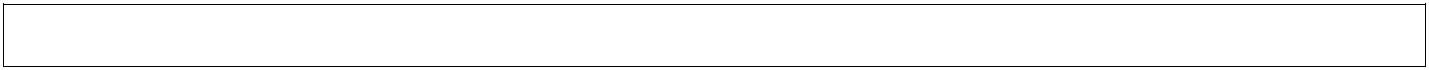 Formulaire de dépôt du mémoire1° Volet à remplir par l’étudiant·eNOMPRÉNOMADRESSETÉLÉPHONEE-MAILTITRE DU MÉMOIREDATESIGNATURE2° Volet à remplir par le secrétariatDATE DE RÉCEPTION	CACHET DE L’ÉCOLESIGNATURELe présent formulaire doit être établi en 2 exemplaires. Aucun dépôt ne sera accepté sans le présent formulaire dûment complété.Le TFE est déposé́, aux heures de bureau, au secrétariat du Centre de recherches pénalité, sécurité et déviances (H5234a) en 3 exemplaires. L’étudiant·e dépose également une version numérique de son TFE (.doc, .docx ou pdf).